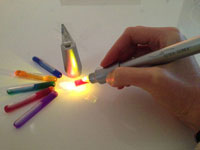 La PENNA di LUCE del SISTEMA AURA SOMA®La “ penna di Luce” è una applicazione del sistema di Luce e Colori di Aura-Soma ed è frutto dello studio e del Lavoro costante di Shanto Dorcey, che insegna ora questa tecnica nel mondo, e di Robert Abrahmson, medico americano e profondo conoscitore, tra le altre, di agopuntura e medicina cinese antica.Basandosi sull’antico sistema cinese dell’agopuntura e dei canali energetici presenti nel corpo umano, i meridiani,viene portata sui punti dei meridiani l’energia della Luce e del Colore presenti in piccole fiale, ognuna delle quali corrisponde ad una bottiglia Equilibrium del sistema.A differenza dell’agopuntura , nella quale si opera direttamente sul corpo fisico applicandovi piccoli aghi, con la “penna di luce” non si agisce direttamente sul corpo fisico, ma si avvicina semplicemente ai punti dell’agopuntura e ai meridiani una torcia che emette un fascio di luce e nella cui terminazione viene posta la fiala della combinazione di colori.L’energia della luce diviene così veicolo per l’energia contenuta nelle fiale andando a supportare l’energia presente nel nostro corpo con l’energia della luce, dei Colori,, delle erbe, degli Oli Essenziali e dei Cristalli in esse contenute.I trattamenti che si possono fare sono molti e di vario tipo.